Newmains Family Learning CentreJanuary-March 2019 Newsletter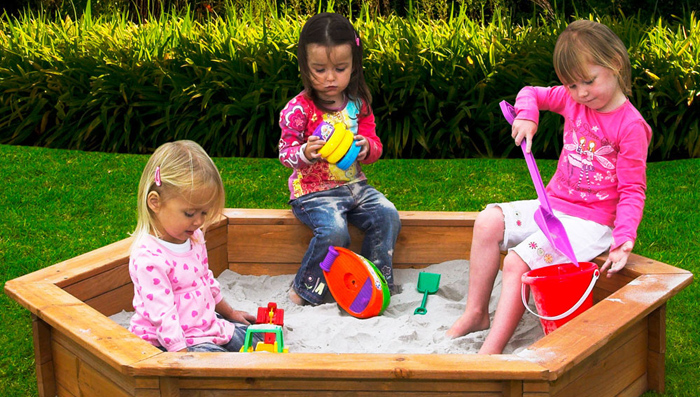 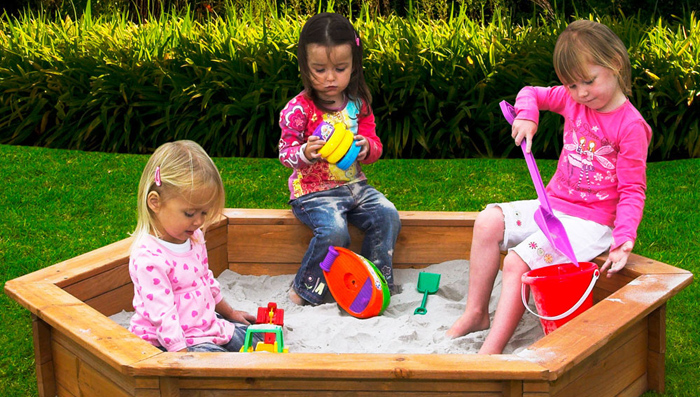 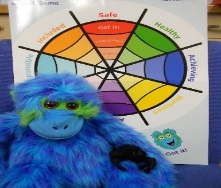 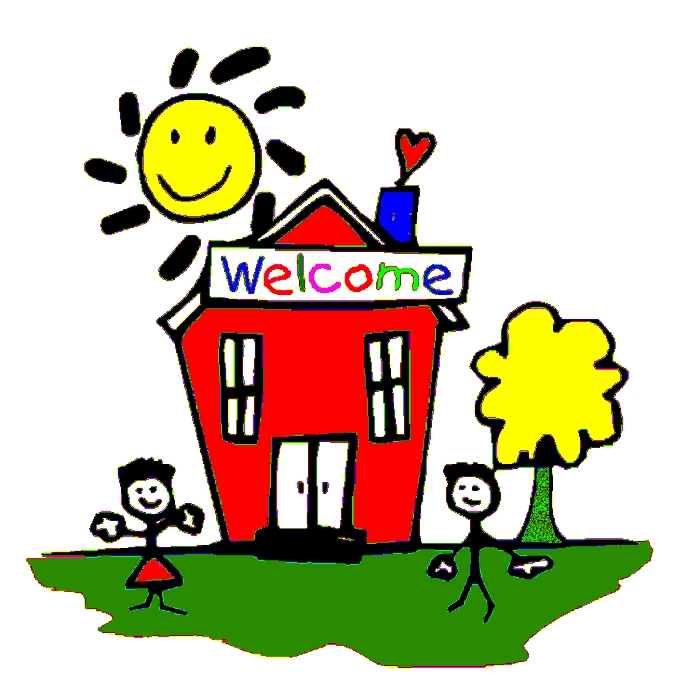 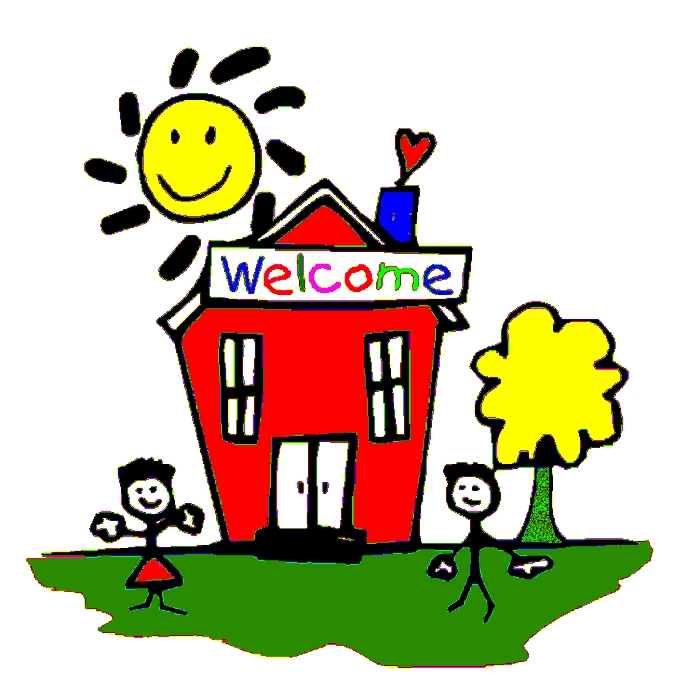 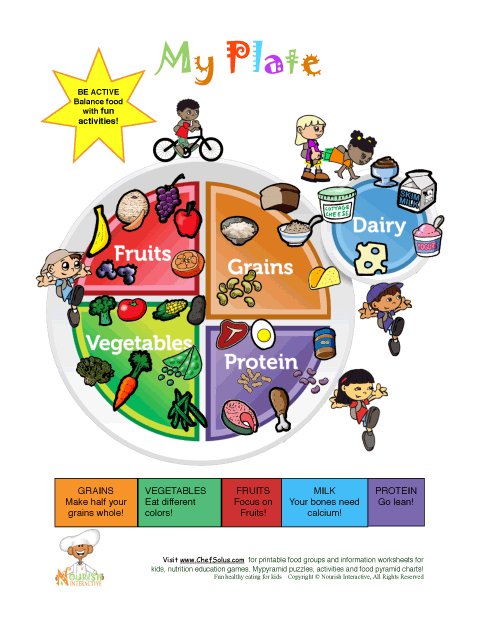 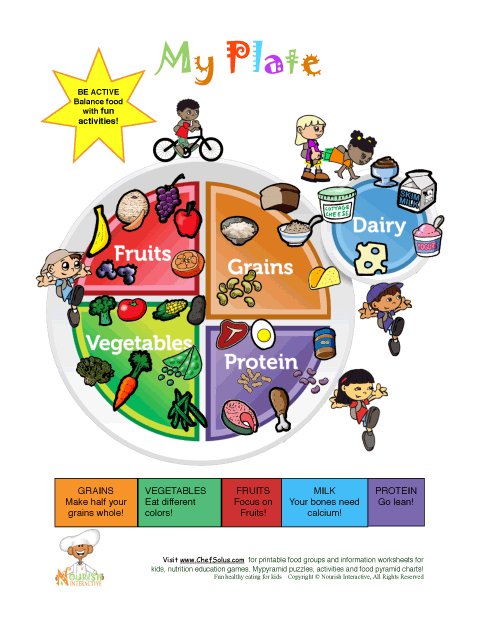 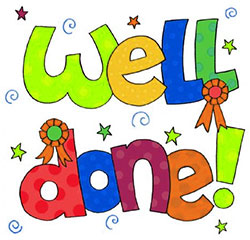 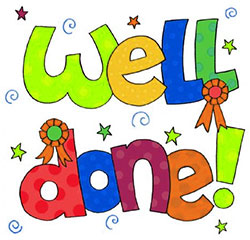 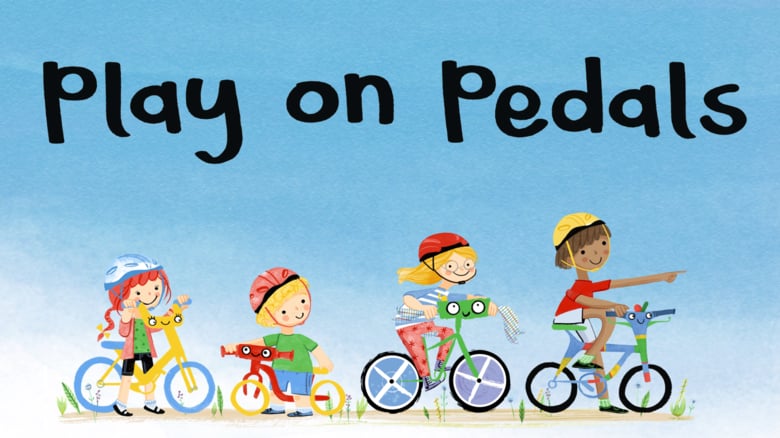 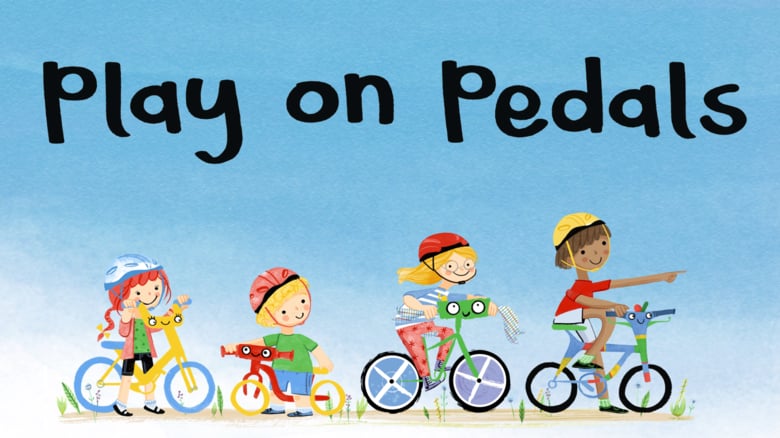 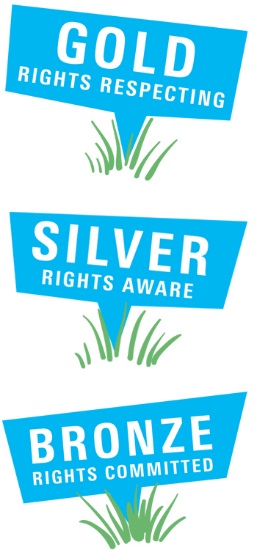 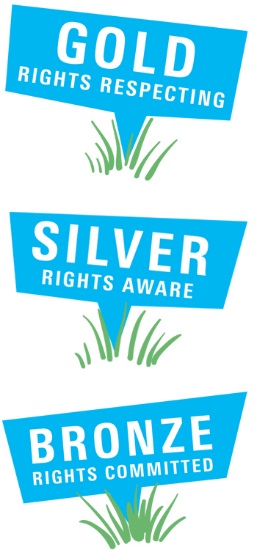 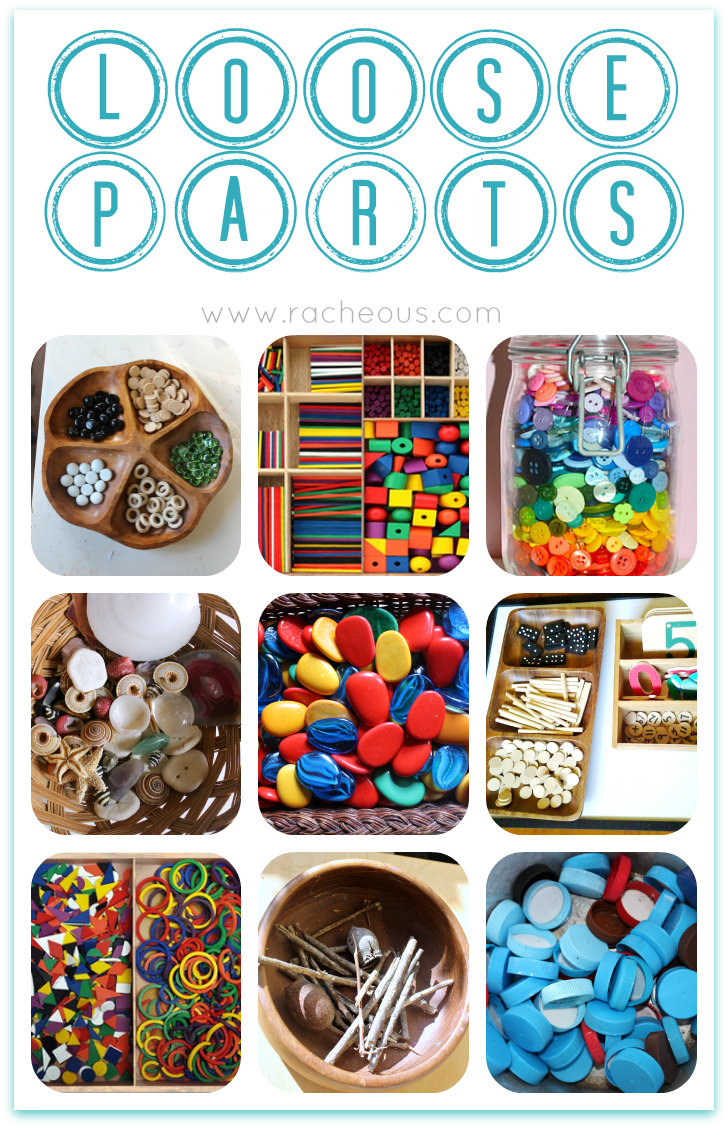 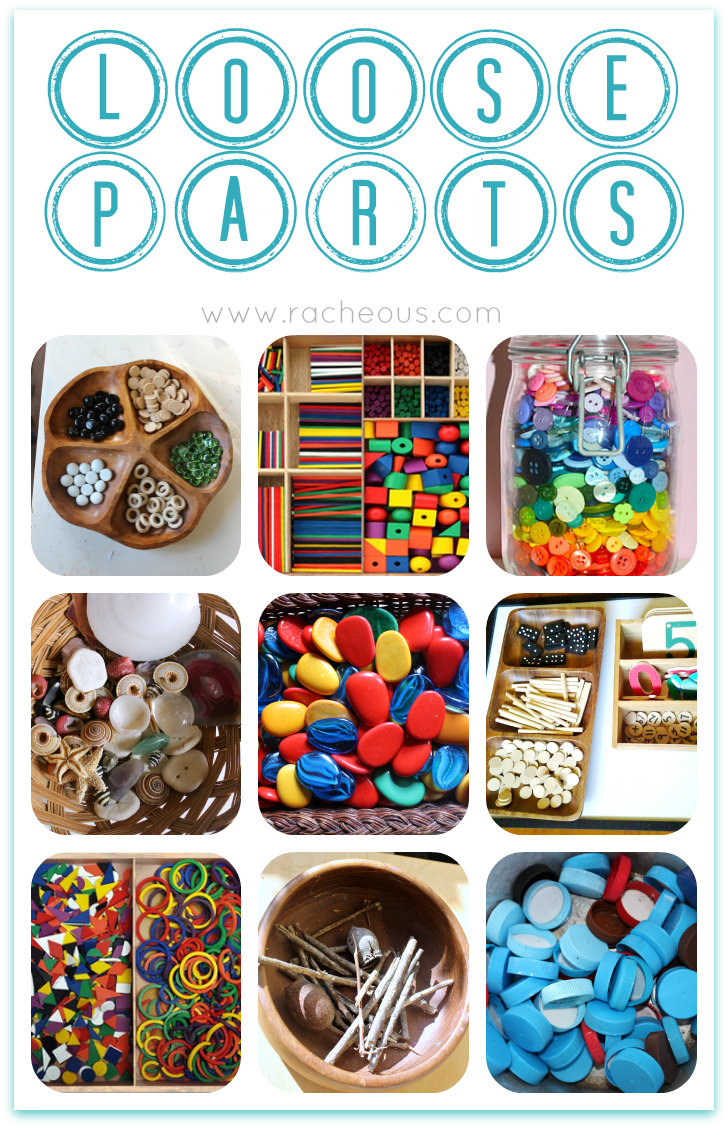 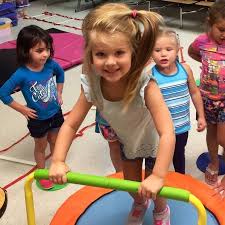 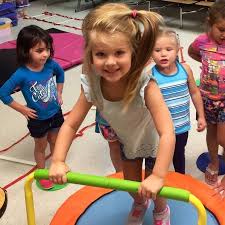 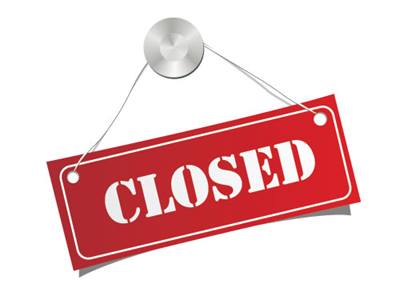 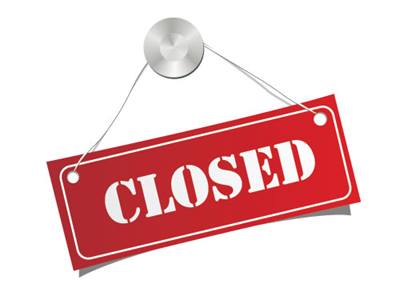 Dates for your Diary25/01/19	“Big Chef, Little Chef” commences for a 3 week block (AM children)	28/01/19				Yellow Group Stay & Play Day30/01/19				Pink Group Stay & Play Day31/01/19				Purple Group Stay & Play Day01/02/19				Orange Group Stay & Play Day04/02/19			Blue Group Stay & Play Day05/02/19			Green Group Stay & Play Day06/02/19			Red Group Stay & Play Day11/02/19 – 12/02/19		Mid Term Holiday  (3-5’s only)13/02/19				In-service Day  (nursery closed)15/02/19	“Big Chef, Little Chef” commences for a 3 week block (PM children)07/03/19			World Book Day22/03/19			Solihull Course commences01/04/19 – 12/04/19		Easter Holidays  (3-5’s only)19/04/19 – 22/04/19		Public Holidays  (Good Friday/Easter Monday) - nursery closed06/05/19			Public Holiday  (nursery closed)07/05/19			In-service Day  (nursery closed)24/05/19 – 27/05/19		Public Holidays  (nursery closed)05/06/19			Sunshine Room Sports Day26/06/19			Sunshine Room Graduation  (AM)				Returners Party  (PM)28/06/19			Nursery closes Forest KindergartenAnother block of Forest Kindergarten will be commencing in the coming weeks.Karen and Lorraine will lead the children and they are hoping to organise a few “parents only” sessions in the near future in order to share their skills.If you would like to assist us by becoming a Forest Kindergarten Helper, then please let us know.  “Forest Family Fun Bags” are available to borrow at anytime!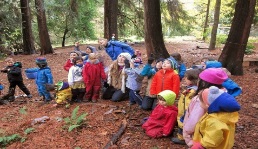 Solihull SessionsA new Solihull “Understanding Your Child” course is due to begin on Friday 22nd March during the morning session.  The course will be delivered by Jen  (Community Link Development Worker) and a member for our staff team.The nursery practices the nurturing values of Solihull daily and would therefore like as many parents as possible to become involved in this course.If you require further information, please speak to Sandra or your child’s keyworker.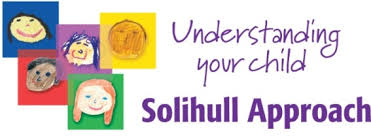 Sports DayOur Sunshine Room Sports Day will take place on Wednesday 5th June (weather permitting).  Everyone is welcome to come along and spectate and possibly even become involved!More information will follow shortly!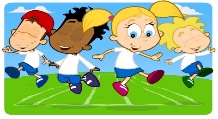 Library VisitsThe Sunshine Room children will be visiting the library at the NCT Centre every week.  Staff will accompany the children in their individual groups and may possibly ask for parent helpers to assist with this.Please help us if you can!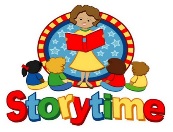 World Book DayWorld Book Day takes place on Thursday 7th March.We would like the children to join in this celebration and would therefore invite your child to dress up as their favourite character from a book.We look forward to seeing them all!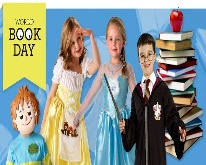 Big Chef, Little ChefJen, our Community Link Development Worker, has organised a 3 week block of “Big Chef, Little Chef” where you can come along and cook healthy foods with your child.  This will take place during the course of your child’s nursery session within the ICT Suite, Newmains Primary School.Sessions are as follows:AM Children – Friday 25th January, Friday 1st February & Friday 8th February (10.00am – 11.30am)PM Children – Friday 15th February, Friday 22nd February & Friday 1st March (1.30pm – 3.00pm)If you would like to participate along with your child, then please let us know.Thank you!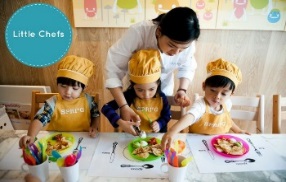 